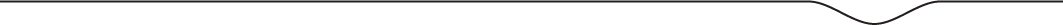 Dohoda o ukončení účinnostiDohoda o poskytování služby Svoz a rozvoz poštovních zásilekČíslo 2023/07073Česká pošta, s.p.se sídlem:	Politických vězňů 909/4, 225 99 Praha 1IČO:	47114983DIČ:	CZ47114983zastoupen:	Bc. Pavel Krejčík, DiS, Manažer specializovaného útvaru, Specializovaný útvar vnitrostátní obchodzapsán v obchodním rejstříku:	Městského soudu v Praze, oddíl A, vložka 7565 bankovní spojení:	Československá obchodní banka, a.s.číslo účtu:	xxxxxxxxxxxxxxxxxxxxxxxxxkorespondenční adresa:	Česká pošta, s.p., Specializovaný útvar vnitrostátní obchod,Ortenovonáměstí 542/16, 17000 Praha 7BIC/SWIFT:	xxxxxxxxxxxxxxxxdále jen „ČP“aMěstská knihovna v Prazese sídlem	Mariánské náměstí 98/1, 11572 Praha 1IČO:	00064467DIČ:	CZ00064467zastoupen:	Alexandra Laubová, na základě plné moci zapsán/a v obchodním rejstříku:	Registru ekonomických subjektůbankovní spojení:	xxxxxxxxxxxxxxxxxčíslo účtu:	xxxxxxxxxxxxxxxxxxxxxxkorespondenční adresa:	Městská knihovna v Praze, Mariánské náměstí 98/1, 11000 Praha 1 dále jen „Objednatel“dále jednotlivě jako „strana Dohody“, nebo společně jako „strany Dohody“ uzavírají tuto Dohodu o ukončení účinnostiDohody o poskytování služby Svoz a rozvoz poštovních zásilek (dále jen „Dohoda“)1. UjednáníStrany se dohodly na ukončení účinnosti Dohody : Dohoda o poskytování služby Svoz a rozvoz poštovních zásilek č. 2023/07073 ze dne 28.8.2023 uzavřené mezi výše uvedenými stranami, a to ke dni 31.12.2023.Tato Dohoda je vyhotovena ve 2 (slovy: dvou) stejnopisech s platností originálu, z nichž každá Strana Dohody obdrží po jednom.ČP jako správce zpracovává osobní údaje Objednatele, je-li Objednatelem fyzická osoba, a osobní údaje jeho kontaktních osob poskytnuté v této Dohodě, popřípadě osobní údaje dalších osob poskytnuté v rámci Dohody (dále jen „subjekty údajů“ a „osobní údaje“), výhradně pro účely související s plněním této Dohody, a to po dobu trvání Dohody, resp. pro účely vyplývající z právních předpisů, a to po dobu delší, je-li odůvodněna dle platných právních předpisů. Objednatel je povinen informovat obdobně fyzické osoby, jejichž osobní údaje pro účely související s plněním této Dohody ČP předává. Další informace související se zpracováním osobních údajů včetně práv subjektů s tímto zpracováním souvisejících jsou k dispozici v záložce Ochrana osobních údajů - GDPR na webových stránkách ČP na adrese www.ceskaposta.cz.V Praze dne za ČP:V Praze dneZa Objednatele:Bc. Pavel Krejčík, DiSManažer specializovaného útvaru, Specializovaný útvar vnitrostátní obchodAlexandra Laubová na základě plné moci